Activation Records & Links –Fill in the static and dynamic links for the activation records on the run-time stack, working from top to bottom. Label each record with the function name.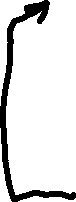 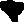 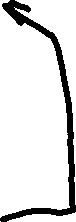 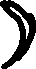 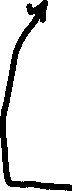 